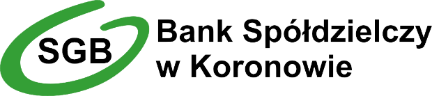 Proszę o wydanie (proszę wstawić znak X w wybrane pole): Dane posiadacza rachunkunazwa posiadacza rachunkuDane personalne posiadacza rachunku/użytkownika:Adres zamieszkaniaAdres do korespondencji (proszę wypełnić jedynie w przypadku, gdy adres do korespondencji jest inny 
niż adres zamieszkania)Deklaracja wnioskodawcyOświadczam, że:Wszystkie podane we wniosku dane są prawdziwe i zobowiązuję się do niezwłocznego zawiadomienia banku w przypadku ich zmiany. Otrzymałem/am/  nie otrzymałem/am „Regulamin świadczenia usług w zakresie prowadzenia rachunków bankowych dla klientów indywidualnych”, w zakresie funkcjonowania karty, której dotyczy niniejszy wniosek i akceptuję jego treść. PEŁNOMOCNICTWO: Udzielam niniejszym pełnomocnictwa osobie wymienionej we wniosku 
do dokonywania w moim imieniu i na moją rzecz przy użyciu karty, których dotyczy niniejszy wniosek, operacji określonych w umowie ramowej oraz regulaminie. Jednocześnie zrzekam się prawa do odwołania pełnomocnictwa do momentu zwrotu do Banku karty wydanej pełnomocnikowi lub  skutecznego zastrzeżenia instrumentu płatniczego.Proszę o:ustalenie dziennych limitów w walucie rachunku - PLN/EUR/GBP/USD:2) rejestrację karty w Programie Priceless Specials (Bezcenne Chwile dotyczy wszystkich kart Mastercard) organizowanym przez Mastercard Europe SA z siedzibą w Belgii (Chausée de Tervuren 198A, B-1410 Waterloo, Belgia) i Mastercard Europe SA Oddział w Polsce (plac Europejski 1, 00-844 Warszawa).      tak. Mój adres e-mail, który posłuży do rejestracji karty w Programie:                              nieProszę o:  przesyłanie/  nie przesyłanie  miesięcznych zestawień transakcji na wskazany: adres e-mail:       powyżej adres do korespondencji.Bank informuje, że udostępnia dane personalne zawarte w niniejszym wniosku innym wydawcom kart płatniczych oraz ich organizacjom, w celu zapobiegania fałszerstwom i nadużyciom związanym 
z używaniem kart.Dostarczenie karty:  do placówki banku;  wysyłka na adres do korespondencji wskazany 
we wniosku.Oświadczenia/zgody dotyczące użytkownika karty:   Oświadczam, iż otrzymałam/em klauzulę informacyjną administratora danych osobowych  Wyrażam dobrowolną zgodę /   Nie wyrażam zgody na otrzymywanie informacji handlowych 
i informacji marketingowych, w szczególności o promocjach, konkursach i loteriach oraz nowych 
i aktualnych produktach Banku za pośrednictwem:  poczty elektronicznej na podany przeze mnie adres e-mail kontaktu telefonicznego, wiadomości sms i mms, na podany przeze mnie numer telefonu  Wyrażam dobrowolną zgodę /   Nie wyrażam zgody na przetwarzanie przez Bank moich danych osobowych w celu prowadzenia marketingu produktów własnych po okresie obowiązywania umowy zawartej przeze mnie z BankiemPrzyjmuję do wiadomości, że każda z wyżej wyrażonych zgód może być przeze mnie w dowolnym momencie bezpłatnie cofnięta, bez jakichkolwiek negatywnych konsekwencji. Wycofanie zgody nie wpływa na zgodność z prawem przetwarzania, którego dokonano na podstawie zgody przed jej wycofaniem.WNIOSEK o instrumenty płatnicze  Posiadacz rachunku   Użytkownik (pełnomocnik do rachunku)   Użytkownik (pełnomocnictwo do karty)Prosimy o staranne wypełnienie niniejszego wniosku używając drukowanych liter.do rachunków w złotychkarty z funkcją zbliżeniową: Mastercard do Konta TAK!  Mastercard Mastercard do PRP Mastercard „młodzieżowa” Visa do Konta TAK!    Visa  Visa „młodzieżowa”  …………………………………karta Mastercard z funkcją zbliżeniową do rachunków w walutach wymienialnych w: EUR GBP USDSposób dostarczenia PIN – dotyczy karty: na adres do korespondencji na numer telefonu za pośrednictwem SMS nr telefonu na który ma być wysłany PIN, hasło 3D Secure i hasło do aktywacji Portfela SGB  +48 |      *    Hasło do pobrania PIN-u za pośrednictwem SMS (max 64 znaki, bez polskich liter)      Sposób dostarczenia PIN – dotyczy karty: na adres do korespondencji na numer telefonu za pośrednictwem SMS nr telefonu na który ma być wysłany PIN, hasło 3D Secure i hasło do aktywacji Portfela SGB  +48 |      *    Hasło do pobrania PIN-u za pośrednictwem SMS (max 64 znaki, bez polskich liter)      Sposób uwierzytelniania płatności z wykorzystaniem usługi 3D Secure: potwierdzenie transakcji w aplikacji mobilnej, odpowiedź na pytanie uwierzytelniające i hasło 3D Secure*Uwaga: *) w przypadku tej metody konieczne jest udzielenie odpowiedzi na pytanie uwierzytelniające wybrane z listy dostępnych pytańSposób uwierzytelniania płatności z wykorzystaniem usługi 3D Secure: potwierdzenie transakcji w aplikacji mobilnej, odpowiedź na pytanie uwierzytelniające i hasło 3D Secure*Uwaga: *) w przypadku tej metody konieczne jest udzielenie odpowiedzi na pytanie uwierzytelniające wybrane z listy dostępnych pytańimięnazwiskonr rachunku:nr rachunku:|_ _|_ _| |_ _|_ _|_ _|_ _| |_ _|_ _|_ _|_ _| |_ _|_ _|_ _|_ _| |_ _|_ _|_ _|_ _| |_ _|_ _|_ _|_ _| |_ _|_ _|_ _|_ _||_ _|_ _| |_ _|_ _|_ _|_ _| |_ _|_ _|_ _|_ _| |_ _|_ _|_ _|_ _| |_ _|_ _|_ _|_ _| |_ _|_ _|_ _|_ _| |_ _|_ _|_ _|_ _||_ _|_ _| |_ _|_ _|_ _|_ _| |_ _|_ _|_ _|_ _| |_ _|_ _|_ _|_ _| |_ _|_ _|_ _|_ _| |_ _|_ _|_ _|_ _| |_ _|_ _|_ _|_ _|imięnazwiskonazwiskonazwiskoimię i nazwisko do umieszczenia na karcie (maks. 21 znaków)  imię i nazwisko do umieszczenia na karcie (maks. 21 znaków)  imię i nazwisko do umieszczenia na karcie (maks. 21 znaków)  imię i nazwisko do umieszczenia na karcie (maks. 21 znaków)  nr PESEL: |_ _|_ _|_ _|_ _|_ _|_ _|_ _|_ _|_ _|_ _|_ _| nr PESEL: |_ _|_ _|_ _|_ _|_ _|_ _|_ _|_ _|_ _|_ _|_ _| nr PESEL: |_ _|_ _|_ _|_ _|_ _|_ _|_ _|_ _|_ _|_ _|_ _| nr PESEL: |_ _|_ _|_ _|_ _|_ _|_ _|_ _|_ _|_ _|_ _|_ _| seria i numer dokumentu tożsamości:  |_ _|_ _|_ _|_ _|_ _|_ _|_ _|_ _|_ _|seria i numer dokumentu tożsamości:  |_ _|_ _|_ _|_ _|_ _|_ _|_ _|_ _|_ _|seria i numer dokumentu tożsamości:  |_ _|_ _|_ _|_ _|_ _|_ _|_ _|_ _|_ _|seria i numer dokumentu tożsamości:  |_ _|_ _|_ _|_ _|_ _|_ _|_ _|_ _|_ _|seria i numer dokumentu tożsamości:  |_ _|_ _|_ _|_ _|_ _|_ _|_ _|_ _|_ _|seria i numer dokumentu tożsamości:  |_ _|_ _|_ _|_ _|_ _|_ _|_ _|_ _|_ _|data urodzenia (dd/mm/rrrr): |_ _|_ _|  -  |_ _|_ _| - |_ _|_ _|_ _|_ _|   data urodzenia (dd/mm/rrrr): |_ _|_ _|  -  |_ _|_ _| - |_ _|_ _|_ _|_ _|   data urodzenia (dd/mm/rrrr): |_ _|_ _|  -  |_ _|_ _| - |_ _|_ _|_ _|_ _|   data urodzenia (dd/mm/rrrr): |_ _|_ _|  -  |_ _|_ _| - |_ _|_ _|_ _|_ _|   data urodzenia (dd/mm/rrrr): |_ _|_ _|  -  |_ _|_ _| - |_ _|_ _|_ _|_ _|   data urodzenia (dd/mm/rrrr): |_ _|_ _|  -  |_ _|_ _| - |_ _|_ _|_ _|_ _|   data urodzenia (dd/mm/rrrr): |_ _|_ _|  -  |_ _|_ _| - |_ _|_ _|_ _|_ _|   data urodzenia (dd/mm/rrrr): |_ _|_ _|  -  |_ _|_ _| - |_ _|_ _|_ _|_ _|   obywatelstwo:obywatelstwo:nazwisko panieńskie matki:nazwisko panieńskie matki:nazwisko panieńskie matki:kod: |_ _|_ _|-|_ _|_ _|_ _|kod: |_ _|_ _|-|_ _|_ _|_ _|poczta:miejscowość:miejscowość:ulica:nr domu/mieszkanianr domu/mieszkaniakod: |_ _|_ _|-|_ _|_ _|_ _|kod: |_ _|_ _|-|_ _|_ _|_ _|poczta:miejscowość:miejscowość:ulica:nr domu/mieszkanianr domu/mieszkaniawypłat gotówki:transakcji bezgotówkowych:, w tym dla transakcji:MOTO- zamówień e-mail/telefonicznych:e-commerce/internetowych:     ,  podpis użytkownika karty miejscowość, data     , miejscowość, data podpis Posiadacza rachunku stempel funkcyjny i podpis pracownika placówki Banku